СТИХИ ПРО ДЕТСКИЙ САД: ЧТО ТАКОЕ ДЕТСКИЙ САД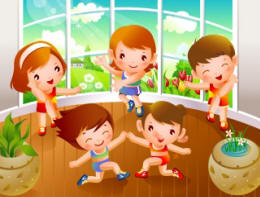 Детский сад 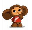 
Детский садик, детский сад!
Малыши туда спешат.

Посмотреть я в сад иду –
Что растёт в таком саду?

Может, груши, виноград?
Их всегда я видеть рад!..

– Что ты, дядя, не смеши! –
Говорят мне малыши.

И кричат вдесятером:
"Это мы в саду растём!" (Н. Ярославцев ■)Почему так говорят? 

Детский сад, детский сад…
Почему так говорят?
Мы ведь не осинки,
Мы ведь не рябинки.
Вовы, Клавы, Мишеньки –
Это же не вишенки!

Детский сад, детский сад…
Почему так говорят?
Мы ведь не листочки,
Мы ведь не цветочки
Голубые, аленькие –
Мы ребята маленькие!

Детский сад, детский сад…
Почему так говорят?
Потому, что дружно в нем
Мы одной семьей растем!
Оттого и говорят:
— В этом доме детский сад!(В. Товарков)Дошколята 

Мы с моей подружкой Томой
Ходим вместе в детский сад.
Это вам не то, что дома!
Это школа малышат!

Здесь мы делаем зарядку,
Ложкой правильно едим,
Приучаемся к порядку!
Детский сад необходим!

Учим мы стихи и песни
В нашей группе дошколят!
Места нет для нас чудесней!
Чем любимый детский сад!(И. Гурина)Второй ваш дом Детки в садике живут,
Здесь играют и поют,
Здесь друзей себе находят,
На прогулку с ними ходят.

Вместе спорят и мечтают,
Незаметно подрастают.
Детский сад — второй ваш дом,
Как тепло, уютно в нем!

Вы его любите, дети,
Самый добрый дом на свете!
(Г. Шалаева)Дом окнами в детство 

Дом, в котором все окна распахнуты в детство,
Я любуюсь тобой, не могу наглядеться.
Мне милее и краше всех зданий на свете
Дом, в котором с утра собираются дети.

Припев:Поселились здесь сказки,
Звучит звонкий смех,
И внимания, ласки
Хватает для всех.
Стал он домом родным
Для детей – дошколят,
Неразлучны мы с ним –
Это наш детский сад!И внутри он наряден, и светел, и ярок,
Каждый день детворе – как волшебный подарок.
Воспитатели с ними не просто играют –
Дети жизни азы в детсаду постигают.

Припев. (Н. Агошкова ■)Утро 

Сосны выстроились в ряд,
Клёны под окошком,
Входит солнце в детский сад
Светлою дорожкой.

Всё осмотрит в добрый час
По-хозяйски зорко:
Окунётся в чистый таз,
Ляжет на скатёрку.

Окна чистые блестят,
Вымыт пол дощатый,
Просыпайся, детский сад!
Добрый день, ребята!(В. Донникова)Работаю ребенком 

Я встану, маму разбужу.
Надену сам штанишки.
Умоюсь сам. И чай попью,
И не забуду книжку.

Меня работа уже ждет.
Я должен потрудиться!
Покушать кашку, погулять,
Поспать, повеселится!

Я на работе целый день
Пою, леплю, танцую.
Потом попью, опять поем
И букву нарисую.

А если спросите меня,
Отвечу очень громко:
«Я в садике, я в садике
Работаю ребенком!»(А. Вишневская)Детский сад моя работа 

Раньше папы, раньше мамы
Научился я вставать.
Я с утра послушный самый,
В детский сад пора шагать!

Я расту, я так стараюсь
Поскорей, как папа стать.
Сам я в садик собираюсь,
Чтоб от взрослых не отстать.

У меня свои заботы
Начинаются с утра.
Детский сад – моя работа
И учёба, и игра.(Е. Раннева ■)Детский сад 

Мы приходим в детский сад,
Там игрушки стоят.
Паровоз,
Пароход
Дожидаются ребят.
Там картинки на стене
И цветы на окне.
Захочу –
Поскачу
На игрушечном коне!
В этом доме все для нас –
Сказки, песня и рассказ,
Шумный пляс,
Тихий час, –
В этом доме все для нас!
Вот какой хороший дом!
В нем растем мы с каждым днем,
А когда
Подрастем,
Вместе в школу пойдем.(О. Высоцкая)
 В детский сад 

Листики под ножками
Весело шуршат.
Скоро мы отправимся 
С Мишей в детский сад.

Встанем утром рано,
Застелем кровать.
Крикнет с кухни мама: 
«Мальчики – вставать»!

Весело оденемся,
Весело пойдем,
Весело к ребятам 
В гости попадем!

В садике на стульчиках 
Будем мы сидеть.
Будем кашу кушать,
Песни будем петь.

И потом оденемся, 
Выйдем погулять,
А придем с прогулки
Дружно ляжем спать.

Вечером с работы
Мама к нам придет
И нас вместе с Мишей
Из сада заберет.

Скоро вместе с Мишей
В садик мы пойдем,
Все свои игрушки
В садик отнесем. (А. Вишневская)Про себя и про ребят 

Солнце скрылось за домами,
Покидаем детский сад.
Я рассказываю маме
Про себя и про ребят.
Как мы хором песни пели,
Как играли в чехарду,
Что мы пили,
Что мы ели,
Что читали в детсаду.
Я рассказываю честно
И подробно обо всем.
Знаю, маме интересно
Знать о том,
Как мы живем.(Г. Ладонщиков)Мой любимый детский сад! 

Вместе с солнцем просыпаюсь,
Я приходу утра рад.
Быстро-быстро собираюсь
Я в любимый детский сад!

Там и книжки, и игрушки,
Там любимые друзья,
Мои верные подружки,
Мне без них никак нельзя!

Воспитатель милый самый,
Помогает нам и учит.
Мне она почти как мама.
И детсад наш самый лучший!(И. Гурина)Наш любимый детский сад 

Наш любимый детский сад!
Он всегда нам очень рад!
Утром весело встречает,
Всех на завтрак приглашает,
На прогулку нас ведёт,
И танцует, и поёт...

А без нас грустит, скучает,
Про игрушки забывает.
Даже ночью – спит и ждёт:
Может, кто-нибудь придёт...

Ну, конечно, мы его
Не оставим одного –
Лишь немного отдохнём
И опять к нему пойдём...
И нам снова будет рад
Наш любимый детский сад!(Е. Груданов ■)Собралась девчушка в сад... 

Собралась девчушка в сад,
С мамой выбрала наряд –
Платье с желтой полосой
И оборкой кружевной,
Поясок с зеленой брошкой,
Туфли белые с застежкой.
Обе в зеркало глядят:
Очень нравится наряд.
Глазки сразу заблестели,
Щечки нежно покраснели,
Участился пульс у крошки,
Заспешили тут же ножки:
– Я готова в сад идти…
Время восемь – без пяти!
Мне опаздывать нельзя –
Ждут меня в саду друзья:
Оля, Лена и Андрей ...
Мама, в сад пошли скорей!(О. Матыцина)Детский сад (Стихотворение-песенка)

– Не хочу в детский сад! –
Плачет громко Вова.
– Не хочу в детский сад! –
Плачет громко снова.

– Не хочу в детский сад! –
Громко он рыдает.
Всё равно его тут
Мама оставляет.

Вот неделя прошла,
А потом другая.
И опять, и опять
Мальчик тот рыдает.

– Не хочу я домой! –
Как понять такого?
Полюбил детский сад
Очень мальчик Вова.

Детский сад!
Детский сад!
Ох, привык он к драмам.
– Ничего! Всё пройдёт! –
Говорит он мамам.

Детский сад!
Детский сад!
Да, уходят дети.
Детский сад слёзы льёт,–
Что держать в секрете.

Детский сад,
Детский сад
Вы не забывайте!
А уйдёте, детвора,
После вспоминайте!

В детский сад,
В детский сад,
Дети, приходите!
А потом сюда своих
Деток приводите!

Детский сад,
Детский сад.
– Что держать в секрете?
До чего жизнь хороша,
Когда рядом дети!

Детский сад,
Детский сад
Вы не забывайте!
А уйдёте, детвора,
После вспоминайте! (Т. Шапиро)Детский сад ждёт нас 
Ветерок почти не дышит...
Детский садик спит под крышей,
Спят его игрушки –
Кубики, зверюшки...

Скоро новый день начнётся –
Всем нам утро улыбнётся.
На «работу» мы пойдём
И разбудим этот дом!(Е. Груданов ■)Стихи про детский сад 

Наш любимый детский сад –
Это домик для ребят!
В нём задорный шум и гам,
Развесёлый тарарам,
Топотушки, хохотушки
И зарядка по утрам!

Наш чудесный детский сад –
Это радость для ребят!
Ленты, мячики, машинки,
Разноцветные картинки,
Смех весёлой детворы,
Город сказочной игры!

Наш весёлый детский сад –
Это сказка для ребят!
Пляски, песенки и шутки,
Сладкий сон, физкультминутки,
Книжки, краски, куклы-дочки,
Голосочки, как звоночки!

Наш уютный детский сад –
Это счастье для ребят!
По дорожке прямиком
Побежим в любимый дом,
Потому что детский сад
Ждёт всегда своих ребят!(Е. Раннева ■)В детский сад ведут лисят 

В детский сад ведут лисят
В шапочках с помпончиками,
Из-под шуб хвосты висят
С беленькими кончиками.
В сад лисята не хотят:
Упираясь лапочками,
Всё хитрят-хитрят-хитрят
С мамочками-папочками.
Ушки умные дрожат
В шапках под помпончиками —
Заманили в сад лисят
Киселём да пончиками!
Затворит родитель дверь —
И бежать скорее!
Хоть лисёнок — хитрый зверь,
Взрослый лис — хитрее!
(Е. Анохина)Лесной детский сад 

По лесной дорожке в ряд
Вдаль спешит большой отряд:
Мишки, хрюшки и сверчки,
Вслед за ними – хомячки!
А за ними мчат утята, 
Вслед спешат, бегут котята,
И вот так вот мчат все в ряд – 
Так куда спешит отряд? 

А спешит отряд туда,
Где избушка у пруда,
Где весело поют,
Где компотик подают,
Где накормят вкусной кашей,
Познакомят с куклой Машей!
Так куда же мчат все в ряд?
Ну конечно – в детский сад!

Там все будут веселиться,
Бегать, прыгать и учиться!
А игрушек там – ну море!
Все играют на просторе,
Вот и мчат зверюшки в ряд –
Поскорей бы в детский сад!

Так что, славные ребята,
Будьте-будьте как зверята,
Как они шагайте в ряд
С мамой, папой в детский сад. 

Там вас ждут! По вам скучают,
Там вас с радостью встречают!
Каждый будет вам там рад – 
Свой любите детский сад!(К. Авдеенко ■)Как стать школьницей 

Мне вчера соседка Алла
Всё про школу рассказала!

В школу ходят не играть,
В школе учатся читать!
Там девчонки и мальчишки
Каждый день листают книжки.
Даже в полдень там не спят –
Это вам не детский сад!

В школу я могу пойти!
Нужно только: подрасти,
Суп и кашу быстро кушать,
Маму с бабушкою слушать…
Утром в сад без слёз ходить,
И сестре примером быть! (Т. Ефимова)Детский сад 

Утром рано мы встаём,
В детский сад скорей идём.
Нас встречают с лаской
Новой доброй сказкой.

Припев:Детский сад, детский сад –
Это домик для ребят,
Это домик для души,
Здесь играют малыши.
Детский сад, детский сад –
Для ребят, как шоколад.
Приходи сюда скорей,
Здесь найдёшь своих друзей.Детский сад – одна семья.
Будем вместе – ты и я –
Радостно трудиться
И всему учиться.

Припев.

Ну, а в праздник детский сад
Нам устроит маскарад,
В красочных нарядах
Мы кружиться рады.

Припев.(Т. Керстен )(Прослушать песню: www.youtube.com/watch?v=879kkMilKz8 )Гимн детского садика "Солнышко" 
(На мотив песни группы "Кино" "Звезда по имени Солнце")

Белый верх, черный низ
И наглаженная спина,
На прогулке к Коле не подойдём,
Он губами к качелям примерз.
Две тысячи раз ремнем,
Ремнем без особых причин
Воспиталкой, кто больше любим,
И кому засыпать молодым
В Нашем детском садуПо имени "Солнце".

Сто десять минут в углу,
Сто двадцать минут сончас,
Желтая простыня, 
А под нею мокрый матрас,
Каша манная на рукаве,
А козявки вкуснее борща,
Мы живем по законам горшка,
Ну а в угол четыре шага
За то, что друг другу
Пытались показывать попы.
И все это в детском саду
По имени солнце.
(Шоу "Уральских пельменей")